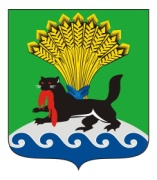 РОССИЙСКАЯ ФЕДЕРАЦИЯИРКУТСКАЯ ОБЛАСТЬИРКУТСКОЕ РАЙОННОЕ МУНИЦИПАЛЬНОЕ ОБРАЗОВАНИЕАДМИНИСТРАЦИЯРАСПОРЯЖЕНИЕот «14»_____07________ 2017 г.					            № __74____Об организации мероприятийпо снижению неформальнойзанятостиВ целях организации работы по снижению неформальной занятости, легализации неофициальной заработной платы, в соответствии с распоряжением Правительства Иркутской области от 15 июня 2017 года          № 312-рп «О контрольных показателях по снижению неформальной занятости в Иркутской области на 2017 год», руководствуясь ст.ст. 39, 45, 54 Устава Иркутского районного муниципального образования:1. Утвердить прилагаемые контрольные показатели по снижению неформальной занятости для муниципальных образований Иркутского района на 2017 год.2. Рекомендовать главам муниципальных образований Иркутского района:- обеспечить достижение установленных контрольных показателей  по снижению неформальной занятости в срок до 31 декабря 2017 года;- организовать ведение индивидуального учета лиц, заключивших трудовые договоры в результате реализации мер по снижению неформальной занятости;- еженедельно (по пятницам) представлять в отдел трудовых отношений Комитета по муниципальному финансовому контролю администрации Иркутского районного муниципального образования информацию о результатах работы по снижению неформальной занятости на территории, в том числе о лицах, заключивших трудовые договоры в результате реализации мер по снижению неформальной занятости. 3. Комитету по муниципальному финансовому контролю администрации Иркутского районного муниципального образования:- ежеквартально до 5 числа месяца, следующего за отчетным кварталом, представлять в министерство труда и занятости Иркутской области (далее - министерство) список трудоустроенных граждан (с указанием фамилии, имени, отчества) в результате реализации мер по снижению неформальной занятости;- организовать мониторинг результатов реализации мер по снижению неформальной занятости;- ежедекадно (до 9, 19 и 29 числа каждого месяца) представлять в министерство информацию о мониторинге результатов реализации мер по снижению неформальной занятости;- организовать учет протоколов заседаний межведомственной комиссии Иркутского районного муниципального образования по обеспечению прав граждан на вознаграждение за труд по вопросу снижения неформальной занятости (далее - протоколы);- ежеквартально до 5 числа месяца, следующего за отчетным кварталом, представлять в министерство протоколы с перечнем проверяемых хозяйствующих субъектов.4. Опубликовать настоящее распоряжение в районной газете «Ангарские огни», разместить на официальном сайте Иркутского районного муниципального образования в информационно-телекоммуникационной сети «Интернет» по адресу www.irkraion.ru.5. Контроль исполнения настоящего распоряжения возложить на заместителя Мэра.Мэр района		          	                                                  		       	    Л.П. ФроловУТВЕРЖДЕНЫраспоряжением администрации Иркутского районного муниципального образованияот _14.07.2017____№ __74_____КОНТРОЛЬНЫЕ ПОКАЗАТЕЛИпо снижению неформальной занятости для муниципальных образований Иркутского района на 2017 годЗаместитель Мэра   							    	          И.В. Жук№ п/пНаименование муниципального образования Иркутского районаЧисленность населения по состоянию на 01.01.2016, человекКонтрольные показатели по снижению неформальной занятости, которые необходимо достичь до 31 декабря 2017 года, человек1Большереченское городское поселение3 168 76 2Голоустненское сельское поселение1 871 45 3Гороховское сельское поселение1 596 38 4Дзержинское сельское поселение2 665 64 5Карлукское сельское поселение3 356 81 6Листвянское городское поселение2 176 52 7Максимовское сельское поселение2 013 48 8Мамонское сельское поселение5 371 129 9Марковское городское поселение22 950 551 10Молодежное сельское поселение10 024 241 11Никольское сельское поселение2 281 55 12Оекское сельское поселение7 069 170 13Ревякинское сельское поселение1 710 41 14Смоленское сельское поселение4 162 100 15Сосновоборское сельское поселение1 761 41 16Уриковское сельское поселение9 987 240 17Усть-Балейское сельское поселение989 24 18Усть-Кудинское сельское поселение2 246 54 19Ушаковское сельское поселение7 926 190 20Хомутовское сельское поселение16 445 395 21Ширяевское сельское поселение2 345 56 ИТОГО по району112 111 2 691 